hglw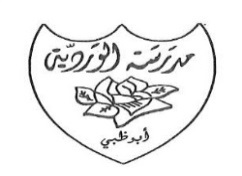 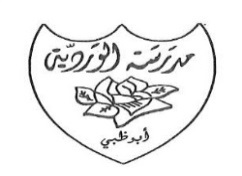 الخطة الأسبوعية الفصل الأول للعام الدراسي 2018-2019الصف : الرابع الأساسي.الأسبوع الرابع من  23 إلى 27 سبتمبرالصف : الرابع الأساسي.الأسبوع الرابع من  23 إلى 27 سبتمبرالصف : الرابع الأساسي.الأسبوع الرابع من  23 إلى 27 سبتمبرالصف : الرابع الأساسي.الأسبوع الرابع من  23 إلى 27 سبتمبرالصف : الرابع الأساسي.الأسبوع الرابع من  23 إلى 27 سبتمبرالصف : الرابع الأساسي.الأسبوع الرابع من  23 إلى 27 سبتمبرالأعمال الصفية الأعمال الصفية الأعمال الصفية الأعمال الصفية الأعمال الصفية الأعمال الصفية الدرس الثانيالدرس الثانيالدرس الثانيالدرس الثانيالدرس الثانيالتربية الإسلاميةالأحد 23/9/2018    تكملة قراءة النّص المعلوماتي:الوطن يعيش فينا كما نعيش فيه ،من كتاب الطالب ،صفحة 50الإثنين 24/9/2018	حلّ أسئلة النص المعلوماتي ،الوطن يعيش فينا كما نعيش فيه ،صفحة 19الثلاثاء 25/9/2018 	تكملة حلّ أسئلة النص المعلوماتي- تحليل و مناقشة -الأربعاء 26/9/2018  	التمييز بين الجملة و التركيب، كتاب الطالب، صفحة 60 –شرح و مناقشة -الخميس 27/9/2018  حلّ أسئلة درس اللّغة -التمييز بين التراكيب و الجمل –كتاب النشاط- صفحة 22-23الأحد 23/9/2018    تكملة قراءة النّص المعلوماتي:الوطن يعيش فينا كما نعيش فيه ،من كتاب الطالب ،صفحة 50الإثنين 24/9/2018	حلّ أسئلة النص المعلوماتي ،الوطن يعيش فينا كما نعيش فيه ،صفحة 19الثلاثاء 25/9/2018 	تكملة حلّ أسئلة النص المعلوماتي- تحليل و مناقشة -الأربعاء 26/9/2018  	التمييز بين الجملة و التركيب، كتاب الطالب، صفحة 60 –شرح و مناقشة -الخميس 27/9/2018  حلّ أسئلة درس اللّغة -التمييز بين التراكيب و الجمل –كتاب النشاط- صفحة 22-23الأحد 23/9/2018    تكملة قراءة النّص المعلوماتي:الوطن يعيش فينا كما نعيش فيه ،من كتاب الطالب ،صفحة 50الإثنين 24/9/2018	حلّ أسئلة النص المعلوماتي ،الوطن يعيش فينا كما نعيش فيه ،صفحة 19الثلاثاء 25/9/2018 	تكملة حلّ أسئلة النص المعلوماتي- تحليل و مناقشة -الأربعاء 26/9/2018  	التمييز بين الجملة و التركيب، كتاب الطالب، صفحة 60 –شرح و مناقشة -الخميس 27/9/2018  حلّ أسئلة درس اللّغة -التمييز بين التراكيب و الجمل –كتاب النشاط- صفحة 22-23الأحد 23/9/2018    تكملة قراءة النّص المعلوماتي:الوطن يعيش فينا كما نعيش فيه ،من كتاب الطالب ،صفحة 50الإثنين 24/9/2018	حلّ أسئلة النص المعلوماتي ،الوطن يعيش فينا كما نعيش فيه ،صفحة 19الثلاثاء 25/9/2018 	تكملة حلّ أسئلة النص المعلوماتي- تحليل و مناقشة -الأربعاء 26/9/2018  	التمييز بين الجملة و التركيب، كتاب الطالب، صفحة 60 –شرح و مناقشة -الخميس 27/9/2018  حلّ أسئلة درس اللّغة -التمييز بين التراكيب و الجمل –كتاب النشاط- صفحة 22-23الأحد 23/9/2018    تكملة قراءة النّص المعلوماتي:الوطن يعيش فينا كما نعيش فيه ،من كتاب الطالب ،صفحة 50الإثنين 24/9/2018	حلّ أسئلة النص المعلوماتي ،الوطن يعيش فينا كما نعيش فيه ،صفحة 19الثلاثاء 25/9/2018 	تكملة حلّ أسئلة النص المعلوماتي- تحليل و مناقشة -الأربعاء 26/9/2018  	التمييز بين الجملة و التركيب، كتاب الطالب، صفحة 60 –شرح و مناقشة -الخميس 27/9/2018  حلّ أسئلة درس اللّغة -التمييز بين التراكيب و الجمل –كتاب النشاط- صفحة 22-23اللغة العربية		خواص الجمع وقواعد الطرحأنماط الجمع والطرحالجمع والطرح الذهنيتقدير المجموع والفرق		خواص الجمع وقواعد الطرحأنماط الجمع والطرحالجمع والطرح الذهنيتقدير المجموع والفرق		خواص الجمع وقواعد الطرحأنماط الجمع والطرحالجمع والطرح الذهنيتقدير المجموع والفرق		خواص الجمع وقواعد الطرحأنماط الجمع والطرحالجمع والطرح الذهنيتقدير المجموع والفرق		خواص الجمع وقواعد الطرحأنماط الجمع والطرحالجمع والطرح الذهنيتقدير المجموع والفرقالرياضياتالوحدة الثانية : ممالك الحياةمراجعة الوحدةالوحدة االثالثة : مملكة الحيوانالدرس ( 1 ) : الأنظمة في الحيوانات الوحدة الثانية : ممالك الحياةمراجعة الوحدةالوحدة االثالثة : مملكة الحيوانالدرس ( 1 ) : الأنظمة في الحيوانات الوحدة الثانية : ممالك الحياةمراجعة الوحدةالوحدة االثالثة : مملكة الحيوانالدرس ( 1 ) : الأنظمة في الحيوانات الوحدة الثانية : ممالك الحياةمراجعة الوحدةالوحدة االثالثة : مملكة الحيوانالدرس ( 1 ) : الأنظمة في الحيوانات الوحدة الثانية : ممالك الحياةمراجعة الوحدةالوحدة االثالثة : مملكة الحيوانالدرس ( 1 ) : الأنظمة في الحيوانات العلوم طبيعة بلادي 2 من ص 48 الى ص 57  طبيعة بلادي 2 من ص 48 الى ص 57  طبيعة بلادي 2 من ص 48 الى ص 57  طبيعة بلادي 2 من ص 48 الى ص 57  طبيعة بلادي 2 من ص 48 الى ص 57 الدراسات الاجتماعيةSe présenter, présenter quelqu’un.Faire connaissance avec de nouveaux copains.Nommer les différents types de salutations.Titre : Lucille.Livre page  26.Activités page : 4.Test diagnostic.Se présenter, présenter quelqu’un.Faire connaissance avec de nouveaux copains.Nommer les différents types de salutations.Titre : Lucille.Livre page  26.Activités page : 4.Test diagnostic.Se présenter, présenter quelqu’un.Faire connaissance avec de nouveaux copains.Nommer les différents types de salutations.Titre : Lucille.Livre page  26.Activités page : 4.Test diagnostic.Se présenter, présenter quelqu’un.Faire connaissance avec de nouveaux copains.Nommer les différents types de salutations.Titre : Lucille.Livre page  26.Activités page : 4.Test diagnostic.Se présenter, présenter quelqu’un.Faire connaissance avec de nouveaux copains.Nommer les différents types de salutations.Titre : Lucille.Livre page  26.Activités page : 4.Test diagnostic.اللغة الفرنسيةالواجبات والتكليفات المنزلية الواجبات والتكليفات المنزلية الواجبات والتكليفات المنزلية الواجبات والتكليفات المنزلية الواجبات والتكليفات المنزلية الواجبات والتكليفات المنزلية الخميسالأربعاءرياضيات83-84الثلاثاءرياضيات77-78الاثنين رياضيات ص71-72الأحدالدراسات الاجتماعيةحل ص55 و ص 56 و ص 57  رياضيات ص 65-66الأحدالدراسات الاجتماعيةحل ص55 و ص 56 و ص 57  رياضيات ص 65-66ملاحظات : يحل الطلاب واجبهم في مواد محددة حسب الجدول الدراسي لكل شعبةملاحظات : يحل الطلاب واجبهم في مواد محددة حسب الجدول الدراسي لكل شعبةملاحظات : يحل الطلاب واجبهم في مواد محددة حسب الجدول الدراسي لكل شعبةملاحظات : يحل الطلاب واجبهم في مواد محددة حسب الجدول الدراسي لكل شعبةملاحظات : يحل الطلاب واجبهم في مواد محددة حسب الجدول الدراسي لكل شعبةملاحظات : يحل الطلاب واجبهم في مواد محددة حسب الجدول الدراسي لكل شعبة